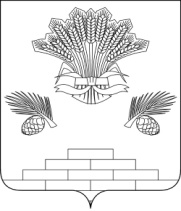 АДМИНИСТРАЦИЯ ЯШКИНСКОГО МУНИЦИПАЛЬНОГО ОКРУГАПОСТАНОВЛЕНИЕот «14» февраля 2023г. № 220-п       Яшкинский муниципальный округО принятии государственного имущества Кемеровской области - Кузбасса в муниципальную собственность Яшкинского муниципального округа от Комитета по управлению государственным имуществом Кузбасса	Во исполнение п. 3.1. распоряжения Правительства Кемеровской области - Кузбасса от 11.01.2023 № 20-р «О передаче государственного имущества Кемеровской области - Кузбасса в муниципальную собственность муниципальных образований Кемеровской области - Кузбасса», на основании передаточного акта имущества из государственной собственности Кемеровской области - Кузбасса в муниципальную собственность Яшкинского муниципального округа от 11.01.2023, руководствуясь статьями 214, 215 Гражданского кодекса Российской Федерации,  Федеральным законом от 06.10.2003 № 131-ФЗ «Об общих принципах организации местного самоуправления в Российской Федерации», а также статьями Положения о порядке управления и распоряжения муниципальной собственностью Яшкинского муниципального района, утвержденного  решением Яшкинского районного Совета народных депутатов от 25.03.2011 № 271-р, Уставом Яшкинского муниципального округа, администрация Яшкинского муниципального округа постановляет:1. Принять на безвозмездной основе в муниципальную собственность Яшкинского муниципального округа от уполномоченного органа - Комитета по управлению государственным имуществом Кузбасса государственное имущество Кемеровской области - Кузбасса согласно приложению к настоящему постановлению.2. Контроль за исполнением настоящего постановления возложить на   и.о. начальника МКУ «Управление имущественных отношений» - заместителя главы Яшкинского муниципального округа М.А. Коледенко.   	3. Настоящее постановление вступает в силу с момента подписания.Глава Яшкинскогомуниципального  округа                                                                Е.М. Курапов                                                                                                          Приложениек постановлению администрации Яшкинского муниципального округа от «14» февраля 2023  №  220-п Перечень государственного имущества Кемеровской области-Кузбасса, безвозмездно принимаемого в муниципальную собственность Яшкинского муниципального округа  И.о. начальника МКУ «Управление имущественных  отношений» - заместителя главы Яшкинского  муниципального округа                                                                            М.А. Коледенко Наименование и индивидуализирующие характеристики имуществаКоличество,шт.Количество,шт.Количество,шт.Первоначальная/остаточная стоимостьна 09.11.2022  руб.12223Муниципальное бюджетное общеобразовательное учреждение «Средняя общеобразовательная школа № 5 Яшкинского муниципального округа»Муниципальное бюджетное общеобразовательное учреждение «Средняя общеобразовательная школа № 5 Яшкинского муниципального округа»Муниципальное бюджетное общеобразовательное учреждение «Средняя общеобразовательная школа № 5 Яшкинского муниципального округа»Муниципальное бюджетное общеобразовательное учреждение «Средняя общеобразовательная школа № 5 Яшкинского муниципального округа»Муниципальное бюджетное общеобразовательное учреждение «Средняя общеобразовательная школа № 5 Яшкинского муниципального округа»Весы напольные, электронныеВесы напольные, электронные115 587,46/15 587,46  15 587,46/15 587,46  Весы электронные порционные настольные, тип 1Весы электронные порционные настольные, тип 1319 309,05/19 309,0519 309,05/19 309,05Весы электронные порционные настольные, тип 2Весы электронные порционные настольные, тип 2212 882,64/12 882,6412 882,64/12 882,64Смягчитель водыСмягчитель воды324 995,46/24 995,4624 995,46/24 995,46Корпус водоочистителя, модуль сменныйКорпус водоочистителя, модуль сменный264 190,16/64 190,1664 190,16/64 190,16Микроволновая печьМикроволновая печь216 000/16 00016 000/16 000Электронный термометрЭлектронный термометр32 400/2 4002 400/2 400Электрочайник бытовыйЭлектрочайник бытовый25 200/5 2005 200/5 200Неоновая вывеска «Вкусная перемена»Неоновая вывеска «Вкусная перемена»126 428,50/26 428,5026 428,50/26 428,50Всего по Яшкинскому муниципальному округу Кемеровской  области - КузбассаВсего по Яшкинскому муниципальному округу Кемеровской  области - Кузбасса19186 993,27/186 993,27186 993,27/186 993,27